REVISIÓN DE EXAMEN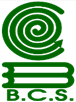 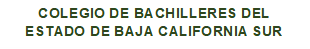 Solicitud de Revisión de Examen, Sistema de Enseñanza AbiertaANTECEDENTE DE LA APLICACIÓNDICTAMEN DE LA SOLICITUD (Para uso exclusivo de la unidad)OBSERVACIONESLos que al calce firmamos y de conformidad al Art. 31 del reglamento escolar vigente, manifestamos se llevó a cabo el procedimiento correspondiente, efectuándose la revisión minuciosa de cada uno de los reactivos en los cuales se manifestó inconformidad por parte del alumno, en la asignación de puntaje de calificación.Se Dictaminó lo siguiente en cada uno se los reactivos observados del examen:En caso de que se haya rectificado la calificación, indique la nueva: 	LOCALIDADTURNO[ M ]      [ V ]NÚM. DE SOLICITUD:CURPALUMNO:CURPALUMNO:Apellido paternoApellido maternoNombre(s)FOLIOFECHAHORAHORANÚM. DE OPORTUNIDADNÚM. DE OPORTUNIDADNÚM. DE OPORTUNIDADNÚM. DE EXAMENNÚM. DE EXAMENNOMBRE DE LA ASIGNATURANOMBRE DE LA ASIGNATURANOMBRE DE LA ASIGNATURATIPO DE EXAMENTIPO DE EXAMENTIPO DE EXAMEN GLOBAL FASCÍCULO GLOBAL FASCÍCULONÚM. DE FASCÍCULONÚM. DE FASCÍCULONÚM. DE FASCÍCULOCALIFICACIÓNCALIFICACIÓNCALIFICACIÓNCALIFICACIÓNAsesor que dictamina:Asesor que dictamina:Apellido paternoApellido maternoNombre(s)